Muster-Gefährdungsbeurteilung Chemieunterricht an WaldorfschulenKlassenstufe: 		7. KlasseTitel des Versuchs: 	Kalkasche und Kohlendioxid (4.3)Literatur:			Lehrbuch der phänomenologischen Chemie, Band 1, Seite 58Gefahrenstufe                  	Versuchstyp   Lehrer             SchülerGefahrstoffe (Ausgangsstoffe, mögliche Zwischenprodukte, Endprodukte)Andere Stoffe:Beschreibung der DurchführungIn den Rundkolben gibt man etwa 5 g frisch hergestelltes Calciumoxid, dann leitet man Kohlendioxid aus der Druckflasche ein. Die Füllung wird mit einer brennenden Kerze auf einem Verbrennungslöffel überprüft. Der Rundkolben wird mit einem einfach durchbohrten Stopfen verschlossen. In diesen ist ein S-förmig gebogenes Glasrohr eingesetzt. In diesem befindet sich Wasser, das man mit Tinte (oder Eosin) angefärbt hat. Nach etwa 1 Minute lässt man die Temperatur am Boden des Rundkolbens mit der Hand überprüfen. Ergänzende HinweiseKeineEntsorgungshinweiseFeste Rückstände über den Hausmüll entsorgen, Eosinlösung weiter verwenden.Mögliche Gefahren (auch durch Geräte)Sicherheitsmaßnahmen (gem. TRGS 500)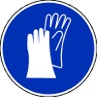 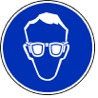                Schutzbrille                                         SchutzhandschuheDie Betriebsanweisungen für Schülerinnen und Schüler werden beachtet.Ersatzstoffprüfung (gem. TRGS 600)KeineAnmerkungenH280		Enthält Gas unter Druck; kann bei Erwärmung explodieren.H315		Verursacht Hautreizungen.H318	Verursacht schwere Augenschäden.H319		Verursacht schwere Augenreizung.H335		Kann die Atemwege reizen.P260_s	Staub / Rauch nicht einatmen.P280	Schutzhandschuhe / Schutzkleidung / Augenschutz / Gesichtsschutz tragen.P305+351+338	Bei Kontakt mit den Augen: Einige Minuten lang behutsam mit Wasser spülen. Vorhandene Kontaktlinsen nach 	Möglichkeit entfernen. Weiter spülen.P403		An einem gut belüfteten Ort aufbewahren.Schule:Datum:				Lehrperson:					Unterschrift:Schulstempel:© Ulrich Wunderlin / Atelierschule Zürich / Erstelldatum: 14.05.2015______________________________________________________________________________NameSignal-wortPiktogrammeH-SätzeEUH-SätzeP-SätzeAGW in mg m-3KohlenstoffdioxidAchtung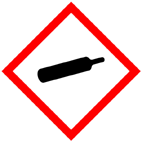 H280keineP4039'100Calciumoxid(gebrannter Kalk)Gefahr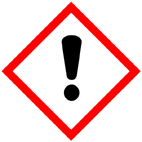 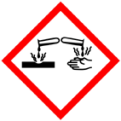 H315 H318 H335keineP260_s P280P305+351+338---Eosin gelblichAchtungH319keineP260_sP305+351+338---Wasser (gefärbt mit Tinte oder Eosin)GefahrenJaNeinSonstige Gefahren und HinweiseDurch EinatmenXDurch HautkontaktXBrandgefahrXExplosionsgefahrXDurch AugenkontaktX